на проект решения Земского Собрания Александровского муниципального района «О бюджете Александровского муниципального района на 2014 год и на плановый период 2015 и 2016 годов» 25.11.2013г.                                                                                                               № 6Основание проведения экспертизы: распоряжение Контрольно-счетной палаты Александровского муниципального района от 06.11.2013 № 16-р, перспективный план работы Контрольно-счетной палаты Александровского муниципального района на 2013 год.Цель проведения экспертизы: контроль за соблюдением бюджетного и иного законодательства при разработке и принятии бюджета Александровского муниципального района на очередной финансовый год и плановый период, анализ объективности и обоснованности планирования доходов и расходов бюджета района.В настоящем Заключении Контрольно-счетной палаты Александровского муниципального района на проект решения применяются следующие сокращения:- бюджет района - бюджет Александровского муниципального района–КСП АМР - Контрольно-счетная палата Александровского муниципального района;– ЗС АМР - Земское Собрание Александровского муниципального района;– БК РФ - Бюджетный кодекс Российской Федерации;- проект решения о бюджете - Проект решения Земского Собрания Александровского муниципального района «О бюджете Александровского муниципального района на 2014 год и на плановый период 2015 и 2016 годов»;– Бюджетное послание Президента РФ - Бюджетное послание Президента РФ Федеральному Собранию РФ от 13.06.2013г. «О бюджетной политике в 2014-2016 годах» - Положение о бюджетном процессе – Положение о бюджетном процессе в АМР, утвержденное решением ЗС АМР от 21.06.2012 № 429.Общие положения1.1.  Заключение КСП АМР на проект решения ЗС АМР «О бюджете Александровскогомуниципального района на 2014 год и на плановый период 2015 и 2016 годов» подготовлено в соответствии с требованиями БК РФ, решения ЗС АМР от 27.05.2010 № 185 «О принятии Положения о Контрольно-счетной палате АМР», Положения о бюджетном процессе в АМР и иных нормативных правовых  актов РФ, Пермского края и АМР.1.2. При проведении экспертизы проект решения ЗС АМР анализировался на предмет реализации основных положений, содержащихся в Бюджетном послании Президента РФ от 13.06.2013 года, на соответствие  прогнозу социально-экономического развития России, Пермского края, Александровского муниципального района (далее по тексту- АМР), основным направлениям бюджетной и налоговой политики АМР на 2014 год и плановый период 2015-2016 годов.       1.3. Проект решения о бюджете внесен на рассмотрение ЗС АМР в  соответствии с требованиями в части срока и объемов, установленных ст.185 БК РФ, ст.29, п.1ст. 30  Положения о бюджетном процессе.       1.4. Принятый председателем ЗС АМР к рассмотрению проект решения о бюджете на основании решения Планово-бюджетного комитета ЗС АМР (протокол от 05.11.2013г. № 2),  в срок, установленный статьей 31 Положения о бюджетном процессе, направлен 06 ноября 2013 года в КСП АМР для подготовки заключения.1.5. В соответствии со ст. 32   Положения о бюджетном процессе  предметомрассмотрения проекта решения о бюджете в первом чтении является обсуждение его концепции и прогноза социально-экономического развития Александровского муниципального района на очередной финансовый год и плановый период, а также основных направлений бюджетной и налоговой политики Александровского муниципального района.         1.6.  В ходе экспертизы проведена проверка обоснованности показателей проекта решения о бюджете на основе расчетов, предоставленных по запросу КСП АМР, и использованы результаты проведенных контрольных и экспертно-аналитических мероприятий. Вывод:Порядок подготовки к рассмотрению ЗС АМР проекта бюджета района в целом соблюден и соответствует требованиям БК РФ, Положения о бюджетном процессе. Перечень документов и материалов, представляемых одновременно с проектом бюджета района, соответствует требованиям БК РФ и Положению о бюджетном процессе.  Параметры  прогноза исходных  социально-экономических показателей длясоставления проекта решения о бюджете. В соответствии со ст. 184.2 БК РФ и ст. 29 Положения о бюджетном процессе одновременно с проектом бюджета района представлен прогноз основных характеристик (общий объем доходов, общий объем расходов, дефицит бюджета) консолидированного бюджета АМР на очередной финансовый год.Согласно п.2 статьи 23 Положения о бюджетном процессе проект решения о  бюджетесоставляется на основе прогноза социально-экономического развития Александровского муниципального района (далее по тексту – Прогноз СЭР АМР) в целях финансового обеспечения расходных обязательств.        Прогноз социально-экономического развития, представленный в пакете документов к проекту решения о бюджете, разработан в двух вариантах  развития экономики района: «пессимистичный», «базовый» и содержит фактически сложившиеся показатели социально-экономического развития Александровского района за 2011-2012 годы, итоги социально – экономического развития АМР за январь-март 2013г., оценку ожидаемого исполнения за 2013 год и  2 варианта прогноза СЭР на 2014-2016 годы (одобрен постановлением ААМР от 30.08.2013г. №1314).      Исходные условия для формирования вариантов развития экономики АМР на период до 2016 года утверждены Постановлением ААМР от 27.08.2013г. № 1244 в трех вариантах: «пессимистичный», «базовый», «оптимистичный».       В соответствии с основными направлениями бюджетной и налоговой политики Александровского муниципального района на 2014г. и на плановый период 2015 и 2016 годов (одобрены Постановлением администрации Александровского муниципального района от 10.10.2013г.  № 1583)  проект решения о бюджете сформирован на основе базового варианта исходных условий для формирования вариантов развития экономики АМР.      Следовательно, для разработки параметров районного бюджета на 2014-2016 годы был использован «предварительный» Прогноз (январь-март 2013г.), который не учитывал изменения социально-экономической ситуации в стране, крае, районе, произошедшие в  апреле-августе т.г., повлекшие за собой изменения Прогноза СЭР Пермского края, которые были одобрены губернатором Пермского края 18 октября 2013г. (см. таблицу 1)                                                                                                                                            Таблица № 1       Вышеперечисленные данные свидетельствуют, что проект бюджета района сформирован на основе Прогноза СЭР, предусматривающего более высокий уровень инфляции (на 0,4%), индекс-дефлятор цен на электрическую энергию (на 7,8%), индекс –дефлятор на тепловую энергию (на 5,8%) и более низкий темп роста фонда заработной платы (на 2%), чем предполагается показателями по Пермскому краю. Вышеприведенные данные свидетельствуют об опережении темпов роста инфляции над темпами роста заработной платы и, как следствие, о снижении реальной заработной платы на 2014 год по Александровскому муниципальному району.       При этом прогнозируется превышение инфляции над темпом роста заработной платы  на 2,7% по Александровскому району. Согласно октябрьскому сценарию  показатель  превышения инфляции над темпом роста заработной платы  по Пермскому краю составил 0,3%.       Прогноз развития России, одобренный на заседании Правительства Российской Федерации 19 сентября т.г., предполагает повышение конкурентоспособности российской экономики, в т.ч., - за счет торможения роста первичных энергетических и инфраструктурных издержек  и определенного перераспределения доходов в пользу перерабатывающих отраслей.    Для этого, осуществляется перенос индексации регулируемых тарифов на товары и услуги инфраструктурных компаний на 2015 год и ограничение их роста уровнем прошлогодней потребительской инфляции.     В результате, в уточненном прогнозе России и Пермского края были пересмотрены в сторону уменьшения индексы-дефляторы цен на энергоресурсы, в т.ч., - на тепловую и электрическую энергию, что не сделано в районном Прогнозе и, следовательно, в проекте бюджета района на 2014 год.       КСП АМР отмечает, что изменения базовых показателей сценария Пермского края, должны быть учтены в Прогнозе и проекте бюджета Александровского района. Уточнение показателей Прогноза, применяемых при бюджетном планировании, позволит минимизировать риски несбалансированности бюджетов бюджетной системы Александровского района.      С целью увеличения достоверности Прогноза, целесообразно его уточнение по итогам социально – экономического развития района за январь-август т.г.      В нарушение статьи 25 Положения о бюджетном процессе в пояснительной записке к прогнозу социально-экономического развития Александровского муниципального района отсутствует информация о сопоставлении параметров прогноза с параметрами, утвержденными ранее при принятии бюджета района на 2013-2015 года, не  указаны причины и факторы прогнозируемых изменений.     Прогноз СЭР АМР до 2016 года  и основные направления бюджетной политики до 2016 года не содержат в полном объеме показатели, которые наиболее существенно повлияли на бюджет района (например, количество налогоплательщиков ЕНВД, количество транспортных средств в районе ит.д.).    Вывод: Проект сформирован на основе Прогноза СЭР АМР, который не учитывает уточнённый прогноз развития России, одобренный на заседании Правительства Российской Федерации 19 сентября т.г., уточненный прогноз развития Пермского края, которым предусмотрен более низкий уровень индекса потребительских цен, индекса-дефлятора цен на энергоносители и более высокий темп роста фонда заработной платы. С целью минимизации рисков несбалансированности бюджетов  бюджетной системыАлександровского района при бюджетном планировании, прогноз социально – экономического развития Александровского района  на 2014-2016  годы требует уточнения путем внесения изменений в постановление АМР от 27.08.2013г. № 1244 «Об утверждении исходных условий для формирования вариантов развития экономики АМР на период до 2016 года».  Общие параметры проекта бюджета района на 2014-2016 годы.Проект бюджета района  на 2014-2016гг. сформирован на три года и предлагает утвердитьпараметры  бюджета района по доходам и расходам на 2014 год – 595441,5 тыс. руб. с нулевым значением дефицита бюджета, на 2015 год: по доходам – 598100,1 тыс. руб., расходам – 598391,7 тыс. руб., с дефицитом – 291,6 тыс. руб.,  на 2016 год: по доходам – 604585,8 тыс. руб., расходам – 605707,7 тыс. руб. с дефицитом 1121,9 тыс. руб.      Проект бюджета района сформирован в соответствии с принятыми в 2013 году поправками в БК РФ, которые существенно повлияли как на его доходы, так и на расходы.       Расходы бюджета района сформированы в соответствии с Методикой планирования бюджетных ассигнований АМР.       Доходы бюджета запланированы в отсутствии четкой методики планирования доходов.       Основные показатели проекта бюджета района  представлены в следующей таблице:                                                                                                                                               Таблица № 2      Доходы районного бюджета на 2014 год планируются выше на 17261,1 тыс. руб. (на 3%), чем в первоначально утвержденном бюджете 2013г., но ниже на 150425,8 тыс. руб. (на 20,2%) в сравнении с ожидаемой оценкой исполнения бюджета за 2013 год.        По сравнению с ожидаемым исполнением доходов районного бюджета в 2013 году, доходы бюджета АМР на 2015 год уменьшатся на 147767,2 тыс. руб. или на 19,8%, в 2016 году – на 141281,5 тыс. руб. или на 18,9%.      Расходы районного бюджета на 2014 год  запланированы выше на  13360,4 тыс. руб. (на 2,3%) относительно первоначально утвержденного бюджета 2013г.       На 2015-2016 г.г. расходы запланированы выше на 16310,6 тыс. руб.(на 2,8%) и на 23626,6 (4,1%) соответственно в сравнении с первоначально утвержденным бюджетом 2013г. Условно-утвержденные расходы запланированы на 2015 год и 2016 год с учетом норм бюджетного законодательства (2,5% и 5% от общего объема расходов бюджета без учета расходов бюджета, предусмотренных за счет межбюджетных трансфертов из других бюджетов бюджетной системы Российской Федерации, имеющих целевое назначение).Доходы бюджета АМР на 2014-2016 годы Общий объем доходов бюджета района.        Согласно Проекту решения о бюджете, общий объем доходов бюджета составляет на 2014 год – 595441,5 тыс. руб., на  2015 год –  598100,1 тыс. руб., на 2016 год – 604585,8 тыс. руб.        Доходы бюджета района на 2014-2016 годы сформированы на основе действующего бюджетного законодательства и законодательства о налогах и сборах, прогноза поступления налогов, предоставленного администратором  доходов – Межрайонной инспекцией Федеральной налоговой службы № 2 по Пермскому краю (далее по тексту – МИФНС), а также на основании  расчетов, предоставленных  администраторами  доходов по закрепленным  источникам доходов.        В расчетах доходов бюджета использован  лишь один  показатель прогноза СЭР АМР на 2014-2016 годы:  индекс потребительских цен.       Анализ объема поступлений в разрезе доходов бюджета на 2014-2016 годы и  изменений объема доходной части бюджета приведены в приложении № 1 к настоящему заключению.   Налоговые доходы       Согласно Проекту решения о бюджете, общий объем  налоговых доходов бюджета составляет на 2014 год – 82094,0 тыс. руб., на  2015 год –  82685,3 тыс. руб., на 2016 год – 85321,1 тыс. руб.      Анализ объема поступлений, динамика поступления и изменения объема налоговых  доходов бюджета на 2014-2016 годы приведены в Приложении № 1.   Структура налоговых доходов бюджета на 2013-2016 годы в разрезе отдельных источниковпредставлена  в следующей таблице:                                                                                                                                               Таблица № 3В структуре налоговых доходов в 2014 году 71,8% всех налоговых доходов формирует налог на доходы физических лиц.Анализ формирования налоговых доходов бюджета на 2014 год свидетельствует о прогнозируемом снижении  их объемов на 2014-2016 годы по отношению к первоначально утвержденному бюджету 2013г. (на 29,34%) и в сравнении с ожидаемой оценкой исполнения бюджета за 2013 год (на 35,76%).  Темпы роста (снижения) налоговых доходов бюджета на 2014-2016 годы в разрезе отдельных источников приведены в следующей  таблице:                                                                                                                                 Таблица № 4       Объем налоговых  доходов бюджета в 2014 году запланирован на 35,76% меньше доходов, ожидаемых в 2013 году или на 45700,6 тыс. руб.        По результатам проведения экспертизы Проекта решения и проверки расчетов прогноза налоговых доходов установлено следующее:         4.1.1.1.Расчет доходов от налога на доходы физических лиц на 2014-2016 годы.             Объем НДФЛ в бюджет 2014 года запланирован на 46% меньше дохода  в сравнении с ожидаемой оценкой исполнения бюджета за 2013 год.         Согласно действующему законодательству в сравнении с 2013 годом уменьшен единый норматив отчислений от налога на доходы физических лиц (далее по тексту – НДФЛ), подлежащего зачислению в бюджет муниципального района  на 18% (с 45% до 27%).            Расчет прогноза поступлений по  НДФЛ на 2014-2016 годы произведен на базе информации по прогнозу поступлений в бюджет АМР, поступившей от  МИФНС (письмо от 31.07.2013г. № 12-10/12242) с  учетом коэффициента собираемости за 2010-2012 г.г., без учета поступлений от налогоплательщика ОАО «Александровский машиностроительный завод».В Прогнозе СЭР АМР одобрен показатель роста  фонда заработной платы по АМР на 2014-2016 г.г.  При этом индекс роста фонда заработной платы работников района  при расчете НДФЛ не применен.При расчете дохода от НДФЛ также и не применена  прогнозная оценка объектов налогообложения  (ст.4 Положения о бюджетном процессе в Александровском муниципальном районе).          На 2014 год объем поступлений по НДФЛ согласно проекту бюджета района составляет  в сумме 58969,5 тыс. руб.                В соответствии с оценкой ожидаемого поступления НДФЛ в  бюджет района в сумме  109199,2 тыс. руб. в 2013 году, а также  с учетом  уменьшения на 18%  единого норматива отчислений от  НДФЛ, подлежащего зачислению в бюджет муниципального района (в сравнении с 2013г.)  объем прогноза поступления НДФЛ на 2014 год может быть увеличен до 92541 тыс. руб. (109199,2:1,18).       4.1.1.2.Расчет прогноза поступлений от Единого налога на вмененный доход дляотдельных видов деятельности (далее по тексту – ЕНВД) на 2014-2016 годы в объеме по  8714 тыс. руб. ежегодно произведен на основании информации, поступившей от  МИФНС (письмо от 31.07.2013г. № 12-10/12242) с  учетом коэффициента собираемости за 2010-2012 г.г.      Объем ЕНВД  спрогнозирован на 2014-2016 годы меньше на 1,48% в сравнении с первоначальным бюджетом 2013г.  (8845 тыс. руб.) и больше на 1,41%  относительно оценки  ожидаемого объема поступления за 2013 год (8593,2 тыс. руб.).          Согласно  пояснительной записке к проекту решения о бюджете причиной снижения объема поступления данного вида дохода в 2013 году является уменьшение количества налогоплательщиков.        При этом  в составе материалов к проекту решения о бюджете и в показателях прогноза СЭР отсутствует  информация о  количестве субъектов малого  и среднего предпринимательства, налогоплательщиках, уплачивающих данный вид налога.       При расчете доходов от ЕНВД не учтена налоговая база в полном объеме.           4.1.1.3.Расчет объема доходов от  единого сельскохозяйственного налога произведен на2014-2016 годы на основании информации, поступившей от  МИФНС, составленной  с  учетом коэффициента собираемости за 2010-2012 г.г.     Объем дохода от данного вида налога спрогнозирован ниже на 3,0 тыс. руб. относительно  оценки  ожидаемого объема поступления за 2013 год.       В составе материалов к проекту решения о бюджете  и в показателях Прогноза СЭР отсутствует информация по налогоплательщиках, уплачивающих данный вид налога. То есть, при расчете  объема данного вида дохода прогнозная оценка объектов налогообложения не использовалась (ст.4 Положения о бюджетном процессе в Александровском муниципальном районе).       4.1.1.4.Объем  поступлений от налога, взимаемого с применением патентнойсистемы налогообложения, спрогнозирован на уровне оценки ожидаемого поступления в 2013г. с учетом индекса потребительских цен: на 2014г.-30,2 тыс. руб., на 2015г. – 32,0 тыс. руб., на 2016г.- 32,3 тыс. руб.         В показателях Прогноза СЭР отсутствует информация по налогоплательщиках, перешедших на данный вид налога.      Информация, поступившая от  МИФНС по прогнозу поступлений в бюджет АМР на 2014-2016 годы от данного налога, не учтена.      Объем дохода от налога, взимаемого с применением патентной системы налогообложения, может быть увеличен в соответствии с информацией МИФНС  на 2014г.- до 50,0 тыс. руб., на 2015 г.- до 75,0 тыс. руб., на 2016г. – до 95,0 тыс. руб.    Расчет объема доходов от  транспортного налога спрогнозирован на основанииданных МИФНС.         В составе материалов к проекту решения о бюджете и в показателях Прогноза СЭР отсутствует информация по налоговой базе (количество транспортных средств).   Таким образом, поступления транспортного налога в бюджет района на 2014-2016 годы спрогнозированы в зависимости  от  уровня собираемости налога, а не от темпа роста налоговой базы.  Отсутствует информация по недоимке.        4.1.1.6. Расчет поступления государственной пошлины по делам, рассматриваемым в судах общей юрисдикции и мировыми судьями, на 2014-2016 годы произведен исходя из информации МИФНС с учетом коэффициента собираемости за 2010-2012 г.г.          При расчете государственной пошлины, исходя  из оценки ожидаемого исполнения в 2013 году,  прогноз по данному источнику может быть увеличен ежегодно на 405 тыс. руб.        4.1.1.7.  В качестве дополнительного источника доходов с 1 января 2014 года в бюджет АМР подлежат зачислении акцизов на нефтепродукты. Прогноз поступления акцизов на нефтепродукты рассчитан с учетом требований Бюджетного кодекса Российской Федерации – 10% доходов консолидированного бюджета Пермского края от поступления акцизов на нефтепродукты передаются с 2014 года в бюджеты муниципальных образований по дифференцированным нормативам, рассчитанным исходя из протяженности автомобильных дорог, находящихся в собственности муниципальных образований.      В соответствии с бюджетом  Пермского края на 2014-2016 г.г., принятом в первом чтении, общий объем поступлений акцизов на нефтепродукты в бюджет Пермского края прогнозируется в сумме 5 852 213,55 тыс. рублей.         В соответствии с бюджетом Пермского края на 2014-2016 гг., принятом в первом чтении, дифференцированный норматив отчислений в бюджет АМР от акцизов на автомобильный и прямогонный бензин, дизельное топливо, моторные масла для дизельных и (или) карбюраторных (инжекторных) двигателей, производимые на территории Российской Федерации, на 2014-2016 годы составит  0,0710%. Общий объем поступлений акцизов на нефтепродукты в бюджет АМР на 2014-2016гг. спрогнозирован с учетом роста ставок акцизов. На 2014 год объем акцизов прогнозируется в сумме 4634,8 тыс. руб., на 2015-2016 годы соответственно 4881,2 тыс. руб. и 5788,6 тыс. руб.В  расчетах поступления налоговых доходов  на 2014-2016 годы  не участвует показатель погашения недоимки по налогам.         Одним из основных направлений бюджетной политики АМР  является осуществление постоянного мониторинга с целью обеспечения своевременного и полного поступления в районный бюджет налогов, сборов и иных обязательных платежей и  динамики задолженности по налогам.       В составе материалов к проекту решения о бюджете и в показателях Прогноза СЭР отсутствует информация об объемах недоимки  по налогам в бюджет АМР.       Прогноз по налоговым доходам на 2014-2016 годы может быть повышен за счет увеличения собираемости налога и объема поступления задолженности по налогам.  Неналоговые доходыСогласно Проекту, общий объем неналоговых доходов бюджета составляет на 2014 год 12295,8 тыс. руб., на 2015 год – 12665,3 тыс. руб., на 2016 год – 13700 тыс. руб. Анализ неналоговых доходов приведен в Приложении № 1.      Структура неналоговых доходов бюджета района на 2014 год в разрезе отдельных источников представлена в следующей таблице:                                                                                                                            Таблица № 5      В структуре неналоговых доходов в 2014 году 53,3% всех неналоговых доходов формируют доходы, получаемые в виде арендной платы за земельные участки.Темпы роста (снижения) неналоговых доходов бюджета на 2014-2016 годы в разрезе отдельных источников приведены в следующей таблице:                                                                                                                                 Таблица № 6Из анализа данных следует, что в бюджете на 2014-2016 годы запланировано незначительное  увеличение  неналоговых доходов: на 2014 год - на 0,2% в сравнении с первоначальным бюджетом 2013г., 2015 год – на 3,1%, 2016 год – на 8,2%,  значительное снижение в сравнении с ожидаемой оценкой исполнения бюджета за 2013 год: на 2014 год – на  30,2%.  Основной причиной снижения неналоговых доходов является снижение  доходов  от аренды муниципального имущества (на 56,4% в сравнении с первоначальным бюджетом 2013г. и на 50,9 % в сравнении с ожидаемой оценкой исполнения бюджета за 2013 год).В процессе проверки расчетов прогноза неналоговых доходов установлено следующее: Расчет прогноза доходов от аренды муниципального имущества.При формировании проекта бюджета  по данному источнику спрогнозировано снижениесумм поступлений на 2014 – 2016 годы ежегодно на 1711,7 тыс. руб. в сравнении с первоначальным бюджетом 2013г.            В составе материалов к проекту решения о бюджете отсутствуют документы, подтверждающие  обоснование снижения  объема по данному виду дохода, в показателях Прогноза СЭР АМР обоснование снижения  объема отсутствует.По запросу КСП комитетом по управлению имуществом и земельными отношениями  (далее по тексту - КУИ и ЗО) в КСП предоставлена  информация по обоснованию  снижения объема поступления прогнозной суммы доходов от аренды муниципального имущества. При этом первичные документы, подтверждающие объем снижения доходов, не предоставлены.          Согласно вышеуказанному документу основной причиной снижения объема доходов по данному источнику является сокращение объема муниципального имущества, сдаваемого в аренду, в связи с тем, что в 2013 году произведен выкуп  помещений арендаторами в целях  реализации преимущественного права выкупа арендуемых помещений в рамках исполнения федерального закона от 22.07.2008  № 159-ФЗ «Об особенностях отчуждения недвижимого имущества, находящегося в государственной собственности субъектов Российской Федерации или в муниципальной собственности и арендуемого субъектами малого и среднего предпринимательства»  (далее по тексту – федеральный закон № 159-ФЗ).       При этом ни решением о бюджете АМР на 2013 – 2015 годы, ни  прогнозным планом приватизации на 2013 год не было предусмотрено поступление доходов от реализации преимущественного права выкупа арендуемых помещений в рамках исполнения Федерального закона № 159-ФЗ.         Согласно информации КУ и ЗО  выкуп  помещений арендаторами в целях  реализации преимущественного права выкупа арендуемых помещений в рамках исполнения федерального закона № 159-ФЗ будет производиться и в 2014 году. При этом, проект прогнозного плана приватизации объектов муниципальной собственности АМР на 2014 год с приложением обоснования целесообразности приватизации  согласно п. 3.3. решения Александровской городской Думы от 04.08.2005 № 73 «Об утверждении Положения о приватизации муниципального имущества города Александровска» в установленные для рассмотрения сроки (одновременно с проектом бюджета)  не представлен.       Кроме того, в составе имущества муниципальной казны находятся объекты недвижимости, которые не используются и представляют собой определенный имущественный ресурс для увеличения поступлений в бюджет АМР (по запросу КСП  предоставлен  перечень имущества, числящийся на балансе  казны АМР). В то же время бюджет района несет затраты на содержание данного имущества.         Одним из основных направлений налоговой политики  является обеспечение эффективного управления муниципальной собственностью и увеличение доходов от ее использования.В целях увеличения доходов от использования муниципального имущества на 2014-2016 годы не предусмотрено проведение мероприятий по оптимизации перечня муниципального имущества, находящегося в безвозмездном пользовании. Часть объектов  имущества казны, находящихся в безвозмездном пользовании, занимают государственные учреждения. Муниципальное имущество, находящееся в безвозмездном пользовании органов  государственных учреждений используется для исполнения полномочий по предметам ведения Российской Федерации, субъектов Российской Федерации (например, помещения,  расположенные по адресу – г. Александровск, ул. Калинина д. 3 и по адресу – п. Яйва, ул. Энергетиков,3, переданы в безвозмездное пользование в целях обеспечения  деятельности  мировых судей).         Отсутствует концепция управления муниципальной собственностью, определяющая на перспективу (краткосрочную, среднесрочную, долгосрочную) направления действий муниципалитета по управлению и распоряжению муниципальным имуществом, как по отдельным объектам права собственности, так и по всей совокупности объектов права муниципальной собственности в целом, что затрудняет прогнозирование доходов от использования муниципального имущества.         4.1.2.2. При расчете прогноза доходов от перечисления части прибыли,остающейся после уплаты налогов и иных обязательных платежей муниципальных унитарных предприятий учтено перечисление в бюджет района части прибыли муниципальных унитарных предприятий (10%). Объем поступлений в 2014 году не планируется, в 2015-2016 годах прогнозируется поступление в сумме 218,0 тыс. руб. и 230,8 тыс. руб. соответственно.На момент формирования бюджета на территории АМР зарегистрировано 3 действующих муниципальных унитарных предприятий. Сумму поступлений в бюджет составляют доходы от перечисления части прибыли МУП «Коммунальные электрические сети» на 2015 и 2016 годы. В составе материалов к проекту решения о бюджете  отсутствуют планы финансово-хозяйственной деятельности унитарных предприятий на 2014-2015 годы.  То есть информация в пояснительной записке о том,  прогнозируется убыток  или прибыль от деятельности муниципальных унитарных предприятий, документально не обоснована.       4.1.2.3. Доходы, получаемые в виде арендной платы за земельные участки. Наибольшийудельный вес в сумме планируемых доходов от неналоговых доходов в 2014 году составляют доходы от аренды земли в размере 6550,0 тыс. руб.(53,3 %), что больше на 27,79%  в сравнении с первоначально утвержденным объемом на 2013 год. Планирование данных доходов произведено на основании прогноза, предоставленного  МКУ «Земля». При этом, в составе материалов к проекту решения о бюджете отсутствуют документы, подтверждающие  экономически обоснованный расчет доходов от аренды земли на 2014 -2016 годы.        Согласно запросу КСП предоставлена дополнительная  информация от МКУ «Земля».       Согласно данной информации расчет прогноза поступления арендной платы за землю произведен в соответствии с законом Пермского края от 07.04.2010г. № 604-ПК «О порядке определения размера арендной платы, порядке, условиях и сроках внесения арендной платы за земельные участки, находящиеся в собственности Пермского края, и земельные участки, государственная собственность на которые не разграничена, расположенные на территории Пермского края»  с учетом  кадастровой стоимости.        Начисление арендной платы за земли населенных пунктов произведено по видам разрешенного использования земельных участков, учитывая процент к кадастровой стоимости  (кадастровая стоимость определена в  соответствии с постановлением правительства Пермского края от 03.10.2011г. № 727-п «Об утверждении кадастровой стоимости земельных участков в составе земель населенных пунктов Пермского края  и средних значений удельных показателей кадастровой стоимости земель населенных пунктов Пермского края»).        Начисление арендной платы за земли сельскохозяйственного назначения произведено  в соответствии с постановление правительства Пермского края от 05.09.2012г. № 792-п «Об утверждении кадастровой стоимости земельных участков в составе земель сельскохозяйственного назначения на территории Пермского края и минимальных и средних значений удельных показателей кадастровой стоимости земель сельскохозяйственного назначения в разрезе видов использования и муниципальных районов Пермского края».      Начисление арендной платы за земли вне границ населенных пунктов производится от ставки земельного налога, учитывая коэффициент видов использования и земель и категорий арендаторов, а также коэффициент индексации ставок арендной платы.       Таким образом, при расчете прогнозных поступлений доходов, получаемых в виде арендной платы за земельные участки, государственная собственность на которые не разграничена, на период 2014-2016 годы учтено: действующее законодательство, количество, кадастровая стоимость, площадь, место расположения арендуемых земельных участков.          Таблица расчетов объема поступлений от аренды земли  не предоставлена.       4.1.2.4.Платежи при использовании природными ресурсами.         Платежи при пользовании природными ресурсами в бюджет района на 2014 год запланированы на 330,0 тыс.руб. или на 19,93 % больше по сравнению с утвержденным бюджетом на 2013 год. В расчете доходов от платы за негативное воздействие на окружающую среду на 2014 год участвовала ожидаемая оценка поступления дохода в 2013 году, прогнозный индекс инфляции (6,8%) согласно базовому сценарию прогноза социально-экономического развития АМР на 2014-2016 годы, учтено увеличение норматива зачисления платы за негативное воздействие на окружающую среду в бюджеты муниципальных районов с 2016г.  в соответствии со ст. 62 БК РФ  (с 40% - 55).        4.1.2.5. Доходы от оказания платных услуг (работ)         Доходы от оказания платных услуг (работ)  в бюджет района  на 2014 год запланированы в соответствии с Федеральным законом от 08.05.2010г.  № 83-ФЗ «О внесении изменений в отдельные законодательные акты Российской Федерации в связи с совершенствованием правового положения государственных (муниципальных) учреждений», в соответствии с которым в доходах района учитываются доходы от оказания платных услуг и осуществления иной приносящей доход деятельности муниципальными казенными учреждениями, находящимися в ведении главных распорядителей бюджетных средств.          Доходы запланированы на основании расчетов администраторов доходов МКУ «Земля» и МКУ «Финансовый центр» (по казенным учреждениям:  МКДОУ «Детский сад № 9», МКДОУ «Детский сад № 10», МКДОУ «Детский сад № 13», МКДОУ «Детский сад №17»).        Доходы от оказания платных услуг в бюджет района на 2014 год  запланированы на 0,75 % больше по сравнению с ожидаемым поступлением в 2013 году, на 9,3 % в сравнении с первоначальным бюджетом 2013 г.           В составе материалов к проекту решения о бюджете отсутствует документация, подтверждающая  экономически обоснованный расчет доходов от оказания платных услуг.        Запланированные  доходы от оказания платных услуг МКУ «Земля» составляют  в объеме 1000 тыс. руб.            Снижение доходов от платных услуг обусловлено следующими причинами:Согласно информации МКУ «Земля», поступившая по запросу КСП,  за 2011-2013 годыосуществляется ежегодное снижение количества выполненных работ, в том числе по проведению кадастровых работ, работ по геодезической деятельности и другим работам.Объем заключенных договоров на выполнение работ МКУ «Земля» составила: в 2011г.– 1970,0 тыс. руб., в 2012г. - 1232,0 тыс. руб., за 2013г. по состоянию на 18.09.2013г. –950,0 тыс. руб.      4.1.2.6.  Доходы от продажи материальных и нематериальных активов      Поступление доходов от продажи материальных и нематериальных активов в бюджет района на 2014 год  запланировано в объеме 75,0 тыс. руб., то есть  на 75 тыс.руб. или на 50 % ниже по сравнению с утвержденным бюджетом на 2013 год.        Доходы от продажи материальных и нематериальных активов сформированы  за счет доходов от продажи земельных участков, находящихся в государственной и муниципальной собственности (за исключением земельных участков бюджетных и автономных учреждений). Данные поступления запланированы на основании прогнозной оценки администратора дохода  МКУ «Земля» с учетом норматива  поступлений в бюджет района (50%).        Прогнозируемая сумма доходов от продажи земельных участков на 2014-2016 годы не имеет обоснования (отсутствуют экономически обоснованные расчеты). В связи с отсутствием экономически обоснованных расчетов, объем вышеуказанных доходов экспертизой КСП оценить  не представляется возможным.          Согласно предоставленному  по запросу КСП обоснованию расчета объема доходов от продажи земельных участков МКУ «Земля» прогноз данных доходов определен исходя из анализа поданных заявлений за 2011,2012 и 6 мес. 2013г. Количество договоров в 2011г. заключено 107, в 2012г. – 82, за 6 мес. 2013г. – 55.  Доходы от продажи земельных участков соответственно составила  532,0 тыс. руб., 255,0 тыс. руб., 528 тыс. руб.              4.1.2.7.  Штрафы, санкции, возмещение ущербаДоходы от штрафов, санкций, возмещения ущерба в бюджет района на 2014 год планируются  на 6,9 тыс.руб. или на 1,02 % больше по сравнению с утвержденным решением ЗС АМР  бюджетом на 2013 год.Поступление штрафов, санкций, возмещения ущерба в бюджет района на 2014-2016 годы запланировано на основании прогнозных данных ИФНС с учетом применения коэффициента инфляции (6,8%).   Средства бюджета Пермского края (межбюджетные трансферты) .      Согласно проекту бюджета района, общий объем средств бюджета Пермского края составляет на 2014 год – 501051,70 тыс. руб., на 2015 год –  502749,50 тыс. руб., на 2016 год – 505564,30 тыс. руб.        Анализ средств бюджета Пермского края в разрезе видов и динамика поступления за 2013-2016 годы приведен в Приложении № 2.Объем безвозмездных поступлений  проекта районного бюджета соответствует объемубюджетных ассигнований, предусмотренных Александровскому муниципальному району в бюджете Пермского края на 2014-2016 годы, принятом в первом чтении.       Темпы роста (снижения) поступления средств бюджета Пермского края на 2013-2016 годы в разрезе источников приведены в следующей таблице:                                                                                                                            Таблица № 7Анализ данных таблицы показывает, что средства из бюджета Пермского края запланированы на 2014-2016 годы выше объемов первоначального бюджета 2013 года. Основным источником увеличения в 2014 -2016 годах средств бюджета Пермского края стала субвенция, передаваемая районом в с связи разграничением полномочий по дошкольному образованию.          Структура средств, получаемых из бюджета Пермского края в 2014 году в разрезе источников, представлена в следующей таблице:                                                                                                                                     Таблица № 8Анализ структуры показал, что   в 2014 году 66% всех средств бюджета Пермского края составляют субвенции, то есть средства на выполнение государственных полномочий.Уменьшение объема субсидий в 2014-2015 годах связано с тем, что  в бюджете Пермского края не предусмотрено формирование  регионального фонда софинансирования расходов.Проектом Закона Пермского края «О бюджете Пермского края на 2014 год и на плановый период 2015-2016 годов» в сравнении с первоначальным бюджетом на 2013г. не предусмотрены: -  средства, передаваемые в бюджеты МР на обеспечение жилыми помещениями детей-сирот, детей, оставшихся без попечения родителей, а также детей, находящихся под опекой, не имеющих закрепленного жилого помещения (в 2013г.-9215,9 тыс. руб.);- средства, передаваемые в бюджеты МР на осуществление полномочий по государственной регистрации актов гражданского состояния (в 2013г. – 3817,8 тыс. руб.);-  средства, передаваемые в бюджеты МР на обеспечение жильем отдельных категорий граждан (в 2013г.- 6505,6 тыс. руб.);- средства, передаваемые бюджетам  МР из фонда софинансирования расходов (в 2013г.-33319,0 тыс. руб.).   Вывод  4.2.1. Доходы бюджета АМР на 2014-2016 годы сформированы  в соответствии стребованиями БК РФ, Налогового кодекса РФ.      4.2.2. Прогнозируется небольшой прирост  объемов доходов на 2014-2016 годы  (2,99%) в сравнении с первоначальным бюджетом 2013г. При этом бюджет района  по доходам на 2014-2016 годы  не  достигнет уровня ожидаемого исполнения 2013 года (79,83%).       4.2.3. Анализ структуры доходов бюджета в динамике с 2013 до 2014 года  показывает, что  доля налоговых и неналоговых доходов уменьшается соответственно с 22,2% до 15,8%, а доля средств бюджета Пермского края увеличивается с 77,8% до 84,2%. Бюджет района  на 2014-2016 годы становится более зависимым от средств бюджета Пермского края.     4.2.4.  Объем  налоговых доходов требует  уточнения   в соответствии с оценкой ожидаемого поступления доходов от налогов в 2013 году.      4.2.5. Объем неналоговых доходов, связанных с управлением и распоряжением муниципальным  имуществом,  не в полном объеме экономически обоснован.4.2.6. Объем безвозмездных поступлений проекта районного бюджета соответствует объемубюджетных ассигнований, предусмотренных Александровскому муниципальному району в бюджете Пермского края на 2014-2016 годы, принятом в первом чтении.    Общая характеристика расходов бюджета района.       5.1. Общий объем расходов бюджета района.Общий объем расходов бюджета:- на 2014 год планируется в сумме 595 441,5 тыс.руб. (с ростом на 1,8%  к первоначально утвержденному плану 2013г (578 772,3 тыс. руб.)); - на 2015 год – 598 391,7 тыс. руб. (снижение на 1,5% к первоначально утвержденному плану 2014г (607 634,3 тыс.руб. согласно бюджету на 2013-2015гг)); - на 2016 год – 605 707,7 тыс. руб. (снижение на 4,3% к первоначально утвержденному плану 2015г (633 209,5 тыс.рублей согласно бюджету на 2013-2015гг)).В соответствии с Положением о бюджетном процессе расходы бюджета района представлены по функциональной и ведомственной структурах расходов. 5.2. Анализ расходов бюджета района.При сравнительном анализе по функциональной структуре расходов проекта бюджета района установлено:наибольшую долю в бюджете составляют: образование – 60% (в 2013 году – 53%), общегосударственные расходы – 13,5% (в 2013 году – 17,9%), социальная политика – 7% (в 2013 году – 9,7%), межбюджетные трансферты – 7,1% (в 2013 году – 6,8%), здравоохранение – 6,6% (в 2013 году – 6,2%). (См. приложение № 3 к настоящему заключению).Расходы бюджета района в соответствии с ведомственной структурой расходов на 2014 – 2016 годы будут осуществлять 5 главных распорядителей бюджетных средств.Объемы средств на осуществление расходов распределены по ведомствам следующим образом:                                                                                                                        Таблица № 9Анализ ведомственной структуры расходов бюджета показывает, что наибольший удельный вес занимают расходы следующих главных распорядителей:- Управление образования администрации АМР (65,3% в объеме средств бюджета района в 2014 году; 66,7 % - в 2015 году; 67,7% - в 2016 году).- Администрация АМР  (22,7% в объеме средств бюджета района в 2014 году; 21,6 % - в 2015 году; 20,7% - в 2016 году).- Финансовое управление АМР (11,1% в объеме средств бюджета района в 2014 году; 10,8 – в 2015 году; 10,7% - в 2015 году).5.3. Условно утвержденные расходы.Согласно статье 184.1. БК РФ решением о бюджете утверждается общий объем условно утверждаемых (утвержденных) расходов в случае утверждения бюджета на очередной финансовый год и плановый период на первый год планового периода в объеме не менее 2,5 процента общего объема расходов бюджета (без учета расходов бюджета, предусмотренных за счет межбюджетных трансфертов из других бюджетов бюджетной системы Российской Федерации, имеющих целевое назначение), на второй год планового периода в объеме не менее 5 процентов общего объема расходов бюджета (без учета расходов бюджета, предусмотренных за счет межбюджетных трансфертов из других бюджетов бюджетной системы Российской Федерации, имеющих целевое назначение);В проекте решения ЗС АМР предусмотрены условно утвержденные расходы: на 2015 год в сумме 6 433,1 тыс.рублей (2,5%), на 2016 год в сумме 12 685,7 тыс.рублей (5,0%), что соответствует БК РФ.Статьей 21 БК РФ установлены единые для бюджетов бюджетной системы Российской Федерации разделы и подразделы классификации расходов бюджетов. В нарушение ст.21 БК РФ в проекте бюджета на 2015 – 2016 гг. установлен раздел, подраздел: 9999 «Условно утвержденные расходы».5.4. Основы формирования бюджета района по расходам. 5.4.1. При формировании бюджета района по расходам в первую очередь обеспечивалось финансирование действующих расходных обязательств АМР на основе принятого бюджета района на 2013 год и плановый период 2014 – 2015 года.5.4.2. В проекте бюджета района с 01.01.2014 года предусмотрено увеличение (индексация):- фонда оплаты труда работников муниципальных казенных учреждений и нормативных затрат по оплате труда, входящих в стоимость муниципальных услуг, предоставляемых муниципальными бюджетными учреждениями. Следует отметить, что согласно Указу Президента РФ от 07.05.2012 года № 597 «О мероприятиях по реализации государственной социальной политики» необходимо обеспечить увеличение к 2018 году размера реальной заработной платы в 1,4-1,5 раза.- должностных окладов с 01.01.2014 года на 6,8 % для лиц, замещающих муниципальные должности (выборные лица), муниципальных служащих, работников, замещающих должности, не являющиеся должностями муниципальной службы (технические и иные категории работников).- компенсационных выплат депутатам ЗС АМР с 01.01.2014 на 6,8%.Следует отметить, что увеличение (индексация) фонда оплаты труда, должностных окладов, компенсационных выплат произведено выше уровня инфляции в регионе на 2014 год (6,4%).5.4.3. Формирование расходов бюджета района на 2014год и плановый период 2015-2016гг осуществлялось с учетом требований федерального законодательства, а именно, федерального закона от 08.05.2010 № 83-ФЗ «О внесении изменений в отдельные законодательные акты РФ в связи с совершенствованием правового положения государственных (муниципальных) учреждений».Общее количество муниципальных учреждений Александровского муниципального района составляет: - 10 казенных учреждений (детский сад № 9, детский сад № 10, детский сад № 17, детский сад № 13, Яйвинская коррекционная школа-интернат, учреждение «Земля», централизованная бухгалтерия п.Всеволодо-Вильва, централизованная бухгалтерия п.Яйва, муниципальное казенное учреждение «Единая дежурно-диспетчерская служба Александровского муниципального района», «Финансовый центр образовательных учреждений Александровского муниципального района»);- 38 бюджетных учреждения (учреждения образования: 9 школ, 16 детских садов, 9 дополнительного образования детей, 1 дополнительного образования взрослых, «АЦГБ», «Строительный контроль», «Боевой путь»).5.4.4. Согласно ст. 172 БК РФ составление проекта бюджета основывается на Бюджетном послании Президента Российской Федерации.В соответствии с Бюджетным посланием Президента РФ от 13 июня 2013 г. «О бюджетной политике в 2014-2016 годах»: «Государственные программы Российской Федерации должны стать ключевым механизмом, с помощью которого увязываются стратегическое и бюджетное планирование. В БК РФ  в 2013 году внесены поправки, обеспечивающие создание законодательной базы для формирования и исполнения бюджетов всех уровней на основе государственных и муниципальных программ.  Федеральный бюджет на 2014 год и на плановый период 2015 и 2016 годов, бюджет Пермского края  сформированы в структуре государственных программ.В то же время конечная эффективность «программных» бюджетов зависит от качества государственных программ, механизмов контроля за их реализацией. В 2014-2015 годах должен быть завершен переход к программно-целевым методам стратегического и бюджетного планирования».Проектом бюджета района на 2014-2016 годы утверждается распределение бюджетных ассигнований по разделам, подразделам, целевым статьям, группам (группам и подгруппам) видов расходов классификации расходов бюджетов, т.е. по «старой» форме.Данный факт указывает на то, что бюджет района на 2014 год и плановый период 2015 и 2016 годов не сформирован виде «Программного» бюджета, т.е. по программным и непрограммным мероприятиям.  5.5. Результаты экспертизы Реестра расходных обязательств АМР.Согласно части 3 статьи 31 Положения о бюджетном процессе при осуществлении экспертизы проекта решения о бюджете Александровского муниципального района Контрольно-счетная палата проводит экспертизу реестра расходных обязательств Александровского муниципального района и в своем заключении, в том числе, указывает информацию о соответствии (несоответствии) проекта бюджета реестру расходных обязательств Александровского муниципального района.В целях оценки общего объема расходов городского бюджета на 2014-2016 годы КСП проведен анализ реестра расходных обязательств Александровского муниципального района, представленного по запросу КСП, который в соответствии с п.2 ст.87 БК РФ используется при составлении проекта бюджета, и представляет собой перечень законов, иных НПА, обусловливающих публичные нормативные обязательства и правовые основания для иных расходных обязательств с оценкой объемов бюджетных ассигнований, необходимых для исполнения включенных в реестр обязательств.Реестр расходных обязательств муниципального образования ведется в порядке, установленном местной администрацией муниципального образования.Порядок ведения Реестра расходных обязательств Александровского муниципального района утвержден постановлением администрации АМР от 02.05.2012 № 530, что соответствует требованиям БК РФ.При экспертизе Реестра расходных обязательств АМР и о его соответствии проекту бюджета района установлено следующее:В Реестр расходных обязательств включены расходные обязательства:         - не отнесенные к расходным обязательства муниципального района согласно Закону Пермского края от 07.12.2011 № 864-ПК «О передаче органам местного самоуправления отдельных государственных полномочий по организации оказания медицинской помощи на территории Пермского края в соответствии с территориальной программой государственных гарантий оказания гражданам Российской Федерации бесплатной медицинской помощи»: «Ведомственная муниципальная целевая программа «Развитие кадрового потенциала системы здравоохранения Александровского муниципального района на 2013 – 2015 годы». Соответственно, в проект решения о бюджете района неправомерно включены расходы в объемах: в 2014г. – 2579,0 тыс.рублей; в 2015 г. – 2143,0 тыс.рублей.В Реестр расходных обязательств не включены правовые акты, устанавливающиерасходное обязательство:- решения судов судебной системы РФ, вступившие в законную силу в отношении муниципального образования «АМР».- решение Земского Собрания Александровского муниципального района от 16.12.2010 № 262 (ред. от 24.05.2012) «О принятии Положения «О пенсии за выслугу лет лицам, замещавшим должности муниципальной службы в органах местного самоуправления Александровского муниципального района Пермского края».- постановление администрации АМР от 01.10.2013 № 1487 «Об утверждении инвестиционного проекта «Реконструкция помещения для муниципального архива администрации АМР». О данном виде нарушения КСП АМР указывало при проведении экспертизы проекта бюджета на 2013 год и плановой период 2014-2015гг, однако, администрацией АМР не в полном объеме приняты меры по устранению данного вида нарушения.В реестр включены нормативные акты, как расходные обязательства АМР, которыепо своему характеру ими не являются, так как лишь определяют полномочия органов исполнительной власти или  регламентируют бюджетный процесс:- Бюджетный кодекс РФ (п. 1.1.1.7 Реестра «Средства на исполнение решений судов, вступивших в законную силу и оплату государственной пошлины»)- приказ ФУ администрации АМР № 24а от 12.08.2011 «Об утверждении Методики планирования бюджетных ассигнований АМР» (п. 1.1.1.10 Реестра «Субсидии на реализацию инвестиционных и приоритетных региональных проектов Александровского муниципального района»)О данном виде нарушения КСП АМР указывало при проведении экспертизы проекта бюджета на 2013 год и плановой период 2014-2015гг, однако, администрацией АМР не в полном объеме приняты меры по устранению данного вида нарушения.В тексте Реестра содержатся технические недостатки: - в реестре отсутствуют статьи, части, пункты, подпункты, абзацы нормативных актов (графы 8,11);- не указывается дата вступления в силу нормативных актов (графы 9, 12).На основании изложенного, установлено, что представленный Реестр расходных обязательств ведется с нарушениями норм, установленных статьей 87 БК РФ и постановлением администрации АМР от 02.05.2012 № 530. Сам Реестр расходных обязательств АМР не содержит полный перечень всех расходных обязательств АМР, т.е. в него включены только те расходные обязательства, которые предлагаются для финансирования в проекте бюджета района на 2014-2016 гг. (расходные обязательства, превращенные в бюджетные обязательства) и в связи с этим не отражается действительный (необходимый) объем расходных обязательств АМР,  что также было указано КСП АМР при проведении экспертизы проекта бюджета на 2013-2015гг. 5.6. Расходы Проекта бюджета в разрезе функциональной классификации расходов бюджета района на 2014-2016 годы характеризуется следующими данными:5.6.1. Раздел 01  «Общегосударственные вопросы».Расходы по данному разделу запланированы по 7 подразделам в объеме 80 318,5 тыс.рублей на 2014 год, 75 496,3 тыс.рублей – 2015 год, 75 653,4 – 2016 год. В целом расходы в 2014 году уменьшены на 24 399,7 тыс.рублей или на 23,3% по отношению к первоначально утвержденному бюджету АМР на 2013 год и откорректированы относительно планового периода 2014-2015 годов (решение ЗС АМР от 18.12.2012 № 473 «О бюджете АМР на 2013 год и плановый период 2014 и 2015 годов) в сторону уменьшения на 25 617,7 тыс.рублей. Уменьшение расходов в 2014 году по отношению к первоначально утвержденному бюджету на 2013 года в объеме 24 399,7 тыс.рублей связано со следующим:- по подразделу 0104 «Функционирование правительства Российской Федерации, высших исполнительных органов государственной власти субъектов Российской Федерации, местных администраций» не запланированы бюджетные ассигнования по целевой статье 7950100 «Муниципальная целевая программа «Об энергосбережении и повышении энергетической эффективности в Александровском муниципальном районе на 2010-2015 годы» на 10,0 тыс.рублей (в связи с признанием данной программы неэффективной и досрочным ее прекращением)- по подразделу 0113 «Другие общегосударственные вопросы» не запланированы бюджетные ассигнования по целевой статье 0013800 «Государственная регистрация актов гражданского состояния» на 3 817,8 тыс.рублей (отсутствуют средства по межбюджетным трансфертам из бюджета Пермского края), по целевым статьям 5210100 «Софинансирование расходных обязательств по исполнению полномочий органов местного самоуправления по вопросам местного значения» и 5310111 «Фонд софинансирования расходов за счет районного бюджета» на общую сумму 44 490,9 тыс.рублей (ст. 139 БК РФ)- по подразделу 0107: «Обеспечение проведения выборов и референдумов» уменьшены бюджетные ассигнования на 1461,8 тыс.рублей (в связи с изменением количества избирателей, участвующих в выборах)По другим подразделам произошло увеличение расходов с 2014 года по отношению  к первоначально утвержденному бюджету на 2013 год. Увеличение запланированных бюджетных ассигнований обусловлено увеличением фонда оплаты труда (должностных окладов) на 6,8% с 01.01.2014, увеличением расходов на оплату коммунальных услуг в связи с применением соответствующих индексов-дефляторов цен.Постановлением Правительства ПК от 08.06.2010 № 301-п «Об утверждении нормативов формирования расходов на содержание органов местного самоуправления муниципальных образований Пермского края на 2013 год и на плановый период 2014 и 2015 годов» утверждены  нормативы формирования расходов на содержание органов местного самоуправления АМР 2014 и 2015 годы. Для Александровского муниципального района норматив формирования расходов на содержание органов местного самоуправления АМР в 2014 году составляет в объеме 49 689 916 рублей, в 2015 году – 50 789 945 рублей, в 2016 году – 50 789 945 рублей. В проекте бюджета района на содержание органов местного самоуправления Александровского муниципального района запланировано на 2014 год  - 47 205,4 тыс. рублей, на 2015-2016 годы – 48 250,4 тыс.рублей, что соответствует Постановлению Правительства ПК № 301-п. Остаток нераспределенных средств на содержание органов местного самоуправления оставлен на непредвиденные расходы в соответствии с Методикой расчета объема расходов на материально-техническое и организационное обеспечение деятельности органов местного самоуправления АМР ПК, утвержденной решением ЗС АМР от 27.09.2012 № 447.Вместе с тем при проведении экспертизы установлено увеличение штатной численности муниципальных служащих администрации Александровского муниципального района на 3 единицы (в т.ч. увеличение на 6 единиц по старшей группе должностей и уменьшение на 2 единицы по младшей группе должностей, 1 ед.технического персонала) и длительное (более одного года) резервирование штанной единицы в аппарате ЗС АМР, в финансовом управлении администрации АМР. Данными действиями администрацией АМР, ЗС АМР, финансовым управлением:- не принято во внимание бюджетное послание Президента РФ, в котором указано, что в рамках оптимизации расходов федерального бюджета основными резервами для перераспределения в пользу приоритетных направлений и проектов, прежде всего обеспечивающих решение поставленных в Указах Президента РФ от 07 мая 2012 года задач и создающих условия для экономического роста, являются повышение эффективности бюджетных расходов в целом, в том числе за счет оптимизации государственных закупок, бюджетной сети и численности государственных служащих. В пояснительной записке к проекту бюджета не отражено обоснование, необходимость и эффективность в повышении штатной численности муниципальных служащих администрации АМР, причин наличия вакантных единиц длительное время.- искусственно завышается фонд оплаты труда администрации АМР, аппарата ЗС АМР, финансового управления администрации АМР. 5.6.2. Раздел 03 «Национальная безопасность и правоохранительная деятельность» Расходы по данному разделу запланированы по 3 подразделам в объеме 4 641,4 тыс.рублей на 2014 год, 4 641,4 тыс.рублей – 2015 год, 4 651,4 тыс.рублей – 2016 год. Расходы по данному разделу в 2013 году планировались по 2 подразделам. Увеличение бюджетных ассигнований по отношению к первоначально утвержденному бюджету 2013 года составляет 2 502,3 тыс.рублей.Увеличение связано в связи с принятием ведомственных целевых программ:- «Общественная безопасность и профилактика правонарушений в Александровском муниципальном районе на 2014-2016гг»- «Противодействие наркомании и незаконному обороту наркотических средств, алкоголизму, профилактика потребления психоактивных веществ на территории АМР на 2014-2016 годы»5.6.3. Раздел 04 «Национальная экономика» Расходы по данному разделу запланированы по 4 подразделам в объеме 20 039,3 тыс.рублей на 2014 год, 20 597,0 тыс.рублей – 2015 год, 21 280,9 тыс.рублей – 2016 год. В целом расходы на 2014 год по данному разделу уменьшены на 6 286,9 тыс.рублей по отношению к первоначально утвержденному бюджету на 2013 год и откорректированы относительно планового периода 2014-2015 годов (решение ЗС АМР от18.12.2012 № 473 «Об утверждении бюджета АМР на 2013 год и плановый период 2014-2015 годов») в сторону увеличения на 9 836,7 тыс.рублей.Увеличение расходов по данному разделу связано со следующим:- созданием муниципального дорожного фонда АМР;- реализацией с 01.01.2014 года ведомственной целевой программы «Развитие малого и среднего предпринимательства в АМР ПК на 2014-2016 годы».- увеличением бюджетных ассигнований, связанных с предоставлением субсидий перевозчикам, обслуживающим социально значимые районные автобусные маршруты, в целях возмещения недополученных доходов. 5.6.4. Раздел 06 «Охрана окружающей среды» Расходы по данному разделу запланированы только по 1 подразделу и только на очередной финансовый год, т.е. на 2014 год в объеме 942,6 тыс.руб. Расходы по данному разделу увеличены на 795,6 тыс.руб.  относительно первоначально утвержденного бюджета на 2013 год, откорректированы относительно планового периода 2013-2014 годов (решение ЗС АМР от18.12.2012 № 473 «Об утверждении бюджета АМР на 2013 год и плановый период 2014-2015 годов) в сторону увеличения на 942,6 тыс.рублей. Планирование данных расходов связано с реализацией Комплексной программы социально-экономического развития АМР на 2006-2010 гг. и на период до 2015 г., а также мероприятий межпоселенческого характера по охране окружающей среды на 2014 год по полигону ТБО п.Всеволодо-Вильва (постановление администрации АМР от 09.09.2013 № 1373).5.6.5. Раздел 07 «Образование» Расходы по данному разделу запланированы по 4 подразделам в объеме 357 364,5 тыс.рублей на 2014 год, 362 302,3 тыс.рублей – 2015 год, 367 869,7 тыс.рублей – 2016 год. В целом расходы на 2014 год по данному разделу увеличены на 47 354,4 тыс.рублей по отношению к первоначальному плану 2013 года и откорректированы относительно планового периода 2014-2015 годов (решение ЗС АМР от18.12.2012 № 473 «Об утверждении бюджета АМР на 2013 год и плановый период 2014-2015 годов») также в сторону увеличения на 28 171,7 тыс.рублей.Увеличение расходов обусловлено индексацией расходов по фонду оплаты труда работников муниципальных учреждений дополнительного образования детей и прочих подведомственных учреждений («ЦИТО», централизованные бухгалтерии п.Яйва и п.В-Вильва, «Финансовый центр образовательных учреждений АМР») на 6,8% с 01.01.2014, расходов на оплату коммунальных услуг на индексы-дефляторы цен, изменением стоимости муниципальных услуг, а также увеличением межбюджетных трансфертов из бюджета Пермского края.5.6.6. Раздел 08 «Культура и кинематография» Расходы по данному разделу запланированы только по 1 подразделу в объеме 3 010,0 тыс.рублей на 2014 год; 0,0 тыс.рублей – 2015 год, 0,0 тыс.рублей – 2016 год. В целом расходы по данному разделу увеличены на 228,7 тыс.рублей по отношению к первоначально утвержденному бюджету на 2013 год, а также откорректированы относительно планового периода 2014-2015 годов (решение ЗС АМР от18.12.2012 № 473 «Об утверждении бюджета АМР на 2013 год и плановый период 2014-2015 годов») в сторону увеличения на 48,7 тыс.рублей. Увеличение расходов по данному разделу связано со следующим:- увеличение бюджетных ассигнований на реализацию целевой программы «Создание условий эффективного развития сети организаций культуры в поселениях АМР на 2012-2014 годы»;- бюджетные ассигнования на социально-культурные мероприятия районного и межпоселенческого значения запланированы в большем объеме по отношению к первоначально утвержденному бюджету 2013 год.  5.6.7. Раздел 09 «Здравоохранение» Расходы по данному разделу запланированы по 3 подразделам в объеме 39 387,2 тыс.рублей на 2014 год, 39 139,1 тыс.рублей – 2015 год, 37 179,6 тыс.рублей – 2016 год. В целом расходы по данному разделу увеличены на 3 157,5 тыс.рублей по отношению к первоначально утвержденному бюджету на 2013 год, а также откорректированы относительно планового периода 2014-2015 годов (решение ЗС АМР от18.12.2012 № 473 «Об утверждении бюджета АМР на 2013 год и плановый период 2014-2015 годов») в сторону уменьшения на 181,8 тыс.рублей. Увеличение расходов по данному разделу относительно первоначально утвержденного бюджета на 2013 год связано с увеличением межбюджетных трансфертов из бюджета Пермского края на стационарную медицинскую помощь и амбулаторную помощь по государственной программе Пермского края «Развитие здравоохранения». 5.6.8. Раздел 10 «Социальная политика» Расходы по данному разделу запланированы по 3 подразделам в объеме 41 504,2 тыс.рублей на 2014 год, 56 645,8 тыс.рублей – 2014 год, 58 205,7 тыс.рублей – 2015 год. В целом расходы на 2014 год по данному разделу уменьшены на 15 049,1 тыс.рублей по отношению к первоначально утвержденному бюджету на 2013 год и откорректированы относительно планового периода 2014-2015 годов (решение ЗС АМР от18.12.2012 № 473 «Об утверждении бюджета АМР на 2013 год и плановый период 2014-2015 годов») также в сторону уменьшения на 15 504,4 тыс.рублей.Уменьшение в основном связано с уменьшением безвозмездных поступлений из бюджета Пермского края. Средства Александровского муниципального района на 2014-2016гг запланированы по целевой статье:- 4910200 «Пенсии за выслугу лет лицам, замещающим муниципальные должности муниципального образования, муниципальным служащим» с увеличением на 1406,1 по отношению к первоначально утвержденному бюджету АМР на 2013 год.Средства Александровского муниципального района запланированы только на 2014г по целевой статье:- 5055001 «Субсидии на приобретение путевок на санаторно-курортное лечение и оздоровление работников муниципальных бюджетных учреждений, доля районного бюджета» на уровне 2013 года, исходя из 30% стоимости путевок на санаторно-курортное лечение (справочно: 60% - бюджет ПК, 10% - личные средства работников муниципальных учреждений).5.6.9. Раздел 11 «Физическая культура и спорт» Расходы по данному разделу запланированы только по 1 подразделу «Массовый спорт» в объеме 4 423,0 тыс.рублей – 2014 год, 4 473,0 тыс.рублей – 2015 год. В целом расходы по данному разделу увеличены на 50,0 тыс.рублей по отношению к первоначально утвержденному плану на 2013 год, и запланированы на уровне планового периода 2014-2015 годов (решение ЗС АМР от18.12.2012 № 473 «Об утверждении бюджета АМР на 2013 год и плановый период 2014-2015 годов»). Увеличение расходов по данному разделу связано с реализацией целевой программы «Развитие физической культуры и спорта в АМР на 2013-2015 годы» 5.6.10. Раздел 12 «Средства массовой информации» Расходы по данному разделу запланированы по 1 подразделу «Периодическая печать и издательства» в объеме 1 372,5 тыс.рублей на 2014 год, 1 377,5 тыс.рублей – 2015 год, 1 380,0 тыс.рублей – 2016 год. В целом расходы по данному разделу уменьшены на 88,5 тыс.рублей по отношению к первоначально утвержденному бюджету на 2013 год, также откорректированы относительно планового периода 2014-2015 годов (решение ЗС АМР от18.12.2012 № 473 «Об утверждении бюджета АМР на 2013 год и плановый период 2014-2015 годов») в сторону уменьшения  на 151,5 тыс.рублей. Уменьшение расходов по данному разделу связано с изменением количественных показателей муниципального задания на 2014 год и плановый период 2015-2016 годов. 5.6.11. Раздел 14 «Межбюджетные трансферты общего характера бюджетам субъектов РФ и муниципальных образований» Расходы по данному разделу запланированы по 1 подразделу «Дотации на выравнивание бюджетной обеспеченности субъектов РФ и муниципальных образований» в объеме 42 438,3 тыс.рублей на 2014 год, 41 512,3 тыс.рублей – 2015 год, 40 676,6 тыс.рублей – 2016 год. В целом расходы по данному разделу увеличены на 2 404,9 тыс.рублей по отношению к первоначально утвержденному бюджету 2013 года, и откорректированы относительно планового периода 2014-2015 годов (решение ЗС АМР от 16.12.2011 № 360 «Об утверждении бюджета АМР на 2012 год и плановый период 2013-2014 годов») в сторону уменьшения на 1 013,7 тыс.рублей. Расходы по данному разделу планировались на основании Закона Пермского края от13.09.2006 № 11-КЗ (ред. 04.10.2012г.) «О методиках распределения межбюджетных трансфертов в Пермском крае».Основные замечания к формированию расходов бюджета района.Согласно ст. 24 Положения о бюджетном процессе составление проекта бюджета АМР основывается на:- Бюджетном послании Президента Российской Федерации;- прогнозе социально-экономического развития Александровского муниципального района;- основных направлениях бюджетной и налоговой политики Александровского муниципального района.Формирование расходов бюджета района основаны на показателях базового варианта исходных условий для формирования вариантов развития экономики АМР на период до 2016 года (постановление администрации от 27.08.2013 № 1244), которые в свою очередь основаны на исходных условиях для формирования вариантов развития экономики и основных показателей прогноза социально-экономического развития Пермского края на период 2016 года.  В период проведения экспертизы проекта решения бюджета района показатели базового варианта сценарных условий социально-экономического развития российской экономики, Пермского края на период до 2016 года откорректированы.На основании вышеизложенного расходы бюджета на 2014-2016гг необходимо скорректировать в связи с изменением инфляции в регионе, индексов потребительских цен, индексов-дефляторов по состоянию на 18 октября 2013 года.  Применение бюджетной классификации осуществляется в нарушение Приказа Минфина России от 01.07.2013 № 65н «Об утверждении Указаний о порядке применения бюджетной классификации Российской Федерации»:- По подразделу 0310 «Обеспечение пожарной безопасности» подлежат отражению расходы на содержание и обеспечение деятельности Государственной противопожарной службы, муниципальной пожарной охраны, ведомственной пожарной охраны, добровольной пожарной охраны, а также объединений пожарной охраны. В проекте бюджета по подразделу 0310 отнесена целевая программа, не имеющая отношению к данному подразделу (Примечание: в реестре расходных обязательств АМР муниципальная программа «Общественная безопасность и профилактика правонарушений в АМР на 2014-2016 гг.» отнесена к подразделу 0309);- включен раздел 9999 «Условно утвержденные расходы»- допущены  неточности в наименовании видов расходов, в том числе: в приложениях: № 5,6,7,8 к проекту бюджета не верно отражены виды расходов:  а) 240 «Иные закупки товаров, работ, услуг для муниципальных нужд». Подлежит изменению наименование показателя на «Иные закупки товаров, работ и услуг для обеспечения государственных (муниципальных нужд)»;б) 850 «Уплата налогов, сборов и иных обязательных платежей в бюджетную системуРФ». Подлежит  изменению наименования показателя на «Уплата налогов, сборов и иных платежей».  в) по целевой статье 7952300 «Ведомственная муниципальная программа «Противодействие наркомании и незаконному обороту наркотических средств, алкоголизму, профилактика потребления психоактивных веществ на территории Александровского муниципального района на 2014-2016 годы» виды расходов «Предоставление субсидий бюджетным, автономным учреждениям и иным некоммерческим организациям» и «Субсидии бюджетным учреждениям» подлежат отражению по кодам соответственно 600 и 610 вместо 200 и 240 по подразделу 0709.г) по целевой статье 3170200 «Отдельные мероприятия по другим видам транспорта» расходы подлежат отражению по видам расходам 800 «Иные бюджетные ассигнования» и 810 «Субсидии юридическим лицам (кроме некоммерческих организаций), индивидуальным предпринимателям, физическим лицам»  вместо 200 и 240. (Постановление администрации АМР от 04.04.2012 № 368 «Об утверждении Положения о порядке предоставления субсидий перевозчикам, обслуживающим социально значимые маршруты, в целях возмещения недополученных доходов»)   При планировании расходов на реализацию муниципальных и ведомственных целевых программ не приведены в соответствие правовые акты ЗС АМР и администрации АМР (см. раздел 7 настоящего заключения).При расчете стоимости муниципальных услуг нарушен один из основных подходов формирования расходов районного бюджета на 2014-2016 годы.  Согласно пояснительной записке к проекту бюджету: «материальные расходы запланированы на уровне первоначально утвержденного плана на 2013 год» (т.е. по ценам на 01.01.2013), а фактически при планировании объема субсидий муниципальным бюджетным учреждениям (Постановления администрации АМР от 31.10.2013 № 1770, от 31.10.2013 № 1769, от 31.10.2013 № 1767, от 31.10.2013 № 1766):- в части увеличения материальных запасов применены цены по состоянию на 01.07.2013.- объем расходов на увеличение стоимости основных средств определялся исходя из материальных расходов, рассчитанных по состоянию на 01.07.2013.Пример: Стоимость муниципальной услуги по организации предоставления общедоступного и бесплатного начального общего образования по основным общеобразовательным программам, за исключением полномочий по финансовому обеспечению образовательного процесса, отнесенных к полномочиям органов государственной власти субъектов РФ в сфере общего образования (за счет средств бюджета АМР)                                                                                                                           Таблица № 10При анализе расчетов по формированию расходов на выплату персоналу казенных учреждений отмечается следующее:- Согласно Методике планирования бюджетных ассигнований АМР, утвержденной приказом финансового управления администрации АМР от 12.08.2011 № 24а (ред. от 06.09.2013) расходы на выплаты персоналу казенных учреждений, включая страховые взносы в государственные внебюджетные фонды, определяются исходя из фонда окладов по штатным расписаниям учреждений, включая выплаты компенсационного и стимулирующего характера с учетом планируемого увеличения фонда оплаты труда. В данной норме Методики не указано на какую дату применяется фонд окладов по штатному расписанию, что является коррупциогенным фактором: широта дискреционных полномочий, так как в течение 2013 года происходили изменения должностных окладов работников муниципальных казенных учреждений в сторону увеличения. Исходя из этого, при планировании бюджетных ассигнований на выплату персоналу МКУ «ЕДДС АМР» произошло снижение фонда оплаты труда по отношению к 2013 году (не учтено повышение ФОТ в 2013 году на 8,7%), т.е. у работников МКУ «ЕДДС АМР» произошло снижение фонда оплаты труда  вместо повышения на 6,8%.- С 01.07. 2013г. увеличены размеры должностных окладов  МКУ «Земля» (постановление ААМР от 01.07.2013г. № 852). При этом должностные оклады в штатном расписании на 01.07.2013г. не соответствуют должностным окладам в соответствии с данным постановлением. Например, размер должностного оклада геодезиста установлен  Постановлением ААМР  № 852  в сумме 4892 руб., в штатном расписании МКУ «Земля» -  утвержден 5435 руб.- отсутствует принцип единого подхода в формировании системы оплаты труда работникам муниципальных учреждений, а именно, в течении 2013г. изменения должностных окладов произведены в МКУ «Финансовый центр образовательных учреждений» (постановление администрации АМР от 16.07.2013 № 993), МКУ «Централизванная бухгалтерия» п. В.–Вильва и МКУ «Централизованная бухгалтерия» п. Яйва (постановление администрации от  16.07.2013 № 996). Для работников МКУ «ЕДДС АМР» повышение должностных окладов не производилось.             Со стороны главных распределителей бюджетных средств отсутствует  должный контроль за достоверными расчетами бюджетных ассигнований  при планировании объемов бюджета района.При анализе расчетов расходов на материально-техническое и организационное обеспечение деятельности органов местного самоуправления АМР установлено:- некорректно применена методика расчета объема расходов на материально-техническое и организационное обеспечение деятельности органов местного самоуправления АМР (определение и применение коэффициента понижения).- искусственное завышение фонда оплаты труда администрации АМР, финансового управления и аппарата ЗС АМР путем увеличения штанной численности муниципальных служащих и длительного сохранения (более одного года) вакантных единиц.Согласно части 2 ст. 69.2. БК РФ показатели государственного (муниципального) задания используются при составлении проектов бюджетов для планирования бюджетных ассигнований на оказание государственных (муниципальных) услуг (выполнение работ), составлении бюджетной сметы казенного учреждения, а также для определения объема субсидий на выполнение государственного (муниципального) задания бюджетным или автономным учреждением. При проведении экспертизы проекта бюджета района КСП АМР запрошены правовые акты, утверждающие муниципальные задания для всех муниципальных учреждений (письмо КСП АМР от 06.11.2013 № 201). Согласно представленным документам (письмо администрации АМР от 08.11.2013 № 5/1992):- муниципальные задания при формировании проекта бюджета утверждены только для двух муниципальных учреждений:МБУ «Строительный контроль» (постановление администрации АМР от 09.09.2013№ 1374);МБУ «Редакция газеты «Боевой путь» (постановление администрации АМР от09.09.2013г. № 1375);-  при формировании бюджетных ассигнований по другим муниципальным учреждениям использовались проекты муниципальных заданий, за исключением муниципального казенного учреждения «Земля» и муниципального бюджетного учреждения «Александровская центральная городская больница», для которых не разработаны даже проекты муниципальных заданий.В нарушение ст. 69.2 БК РФ в Методике планирования бюджетных ассигнования АМР указано: «4.2. Бюджетные ассигнования на предоставление субсидий бюджетным и автономным учреждениям на выполнение муниципального задания и содержание имущества планируются в разрезе отраслей с учетом муниципального задания (проекта муниципального задания) на очередной финансовый год и плановый период исходя из стоимости муниципальной услуги и количества потребителей муниципальных услуг».На основании изложенного необходимо внести изменения в данную Методику планирования бюджетных ассигнований АМР в соответствии со ст. 69.2 БК РФ.Согласно пп. 2.4.1. Положения о порядке формирования, финансового обеспечения, размещения и контроля исполнения муниципального задания на оказание муниципальных услуг (выполнение работ), утвержденного Постановлением администрации АМР от 27.02.2010 № 165, объем муниципального задания в натуральном выражении определяется на основе ежегодной оценки потребности в предоставлении муниципальных услуг (выполнении работ). Исходными данными для оценки потребности в предоставлении муниципальных услуг (выполнении работ) являются данные статистической и оперативной отчетности. Отдельные данные, отсутствующие в официальной статистике, могут быть получены в результате специальных информационных запросов, определены экспертным путем либо на основе социологического опроса жителей района. Оценка потребности в предоставлении муниципальных услуг (выполнения) работ выполнена только по образовательным учреждениям.  Не соблюдение норм БК РФ, правовых актов администрации АМР уполномоченными органами ставит под сомнение:- объективность определения объема бюджетных ассигнований для муниципальных учреждений;- результативность и повышение качества оказываемых муниципальных услуг;- а также реализацию задач основных направлений бюджетной политики, одобренных постановлением администрации АМР от 10.10.2013 №1583 («…повышение объективности и качества бюджетного планирования на основе муниципальных заданий и нормативов затрат на оказание муниципальных услуг»). Постановления администрации АМР противоречат друг другу. Так, Постановлением ААМР от 31.10.2013г. № 1768 утвержден размер стоимости муниципальной услуги «Организация содержания и воспитания в дошкольных образовательных учреждениях АМР групп неорганизованных детей категории «СОП» (социально опасного положения) и неорганизованных детей группы риска в возрасте от 5 до 7 лет». При этом постановлением ААМР от 16.08.2013г. № 1209 (ред от 06.11.2013) создана группа с названием «Кратковременное пребывание детей для неорганизованных детей, возрасте от 4 до 7 лет, находящихся в социально-опасном положении и группе «риска», в муниципальных дошкольных образовательных учреждениях АМР».Согласно ст. 21 БК РФ целевые статьи и виды расходов бюджетов формируются в соответствии с расходными обязательствами, подлежащими исполнению за счет средств соответствующих бюджетов, Каждому публичному нормативному обязательству, межбюджетному трансферту, обособленной функции (сфере, направлению) деятельности органов государственной власти (органов местного самоуправления), присваиваются уникальные коды целевых статей расходов соответствующего бюджетаАлександровский муниципальный район принял расходные обязательства такие как:- социальные гарантии и льготы педагогическим работникам муниципальных образовательных учреждений Александровского муниципального района;- инвестиционные проект «Реконструкция помещения для муниципального архива администрации АМР»В нарушение ст. 21 БК РФ в бюджете района отсутствуют отдельные целевые статьи по указанным расходным обязательствам. Расходные обязательства АМР не в полном объеме экономически обоснованы. К таким расходным обязательства относятся:- «Содержание и обслуживание муниципального имущества», запланированный объем средств 6 941,4 тыс.рублей на 2014 год, 1 955,0 тыс.рублей на 2015-2016 гг., обоснование расчетов отсутствует, заместителем главы администрации АМР - председателем комитета по имуществу и земельным отношениям ответ на запрос КСП не представлен (запрос КСП АМР от 13.11.2013 № 211).- «Социально-культурные мероприятия районного и межпоселенческого значения», запланированный объем средств составляет 2 110,00 тыс.рублей на 2014 год, 0,0 тыс. рублей на 2015-2016гг, обоснование расчетов отсутствует. (Прим. Постановлением администрации АМР от 05.09.2013 № 1354 утверждена смета на проведение культурно-массовых мероприятий АМР на 2014 год).- «Средства на исполнение решений судов, вступивших в законную силу, и оплату государственной пошлины», запланированный объем средств составляет 500,00 тыс.рублей ежегодно с 2014 по 2016 гг., обоснование расчетов отсутствует.. - «Мероприятия по поддержке социально ориентированных некоммерческих организаций», запланированный объем средств составляет 784,5 тыс.рублей на 2014 год, 0,0 тыс.рублей 2015-2016 год, обоснование расчетов отсутствует (Прим. Имеются сметы руководителей социально ориентированных некоммерческих организаций (общество инвалидов, совета ветеранов (пенсионеров), утвержденные главой администрации АМР. Принято постановление администрации АМР от 10.11.2011 № 1014 «Об утверждении Положения о порядке определения объема и предоставления субсидий социально-ориентированным некоммерческим организациям АМР, не являющимся муниципальными учреждениями», данное положение ссылается при определении объема субсидий на Методику планирования бюджетных ассигнований, в Методике не указана четкая процедура планирования бюджетных ассигнования, что является коррупциогенным фактором как широта дискреционных полномочий). В администрации АМР отсутствуют нормативные правовые акты, определяющие нормативный подход к определению вышеуказанных расходов.Данное замечание было высказано КСП АМР в адрес  администрации АМР при проведении экспертизы проекта бюджета на 2013-2015 годы.В нарушение приказа Минфина России от 01.07.2013 № 65н «Об утверждении Указаний о порядке применения бюджетной классификации Российской Федерации»в ведомственной структуре расходов по ведомству 075 «Управление образования администрации АМР» в подразделе 0709 «Другие вопросы в области образования» не включена целевая статья 0020500 «Центральный аппарат». Согласно указанному приказу Минфина в  данном подразделе подлежат отражению расходы на обеспечение деятельности органов исполнительной власти Российской Федерации, субъектов Российской Федерации и органов местного самоуправления, учреждений, осуществляющих руководство и управление в сфере образования, разработку и осуществление общей политики, планов, программ и бюджетов в области образования, управление ими и др.На основании изложенного необходимо ввести данную целевую статью для отражения расходов по Управлению образования администрации АМР в целом, включая расходы на содержания всех работников управления образования администрации АМР.Вывод:При формировании расходной части бюджета учтены все действующие расходные обязательства АМР.Расходная часть бюджета района сформирована с нарушениями требований, установленных бюджетным законодательством РФ, и действующими нормативными правовыми актами АМР.6. Дефицит бюджета района и источники его финансированияПроект районного бюджета на 2014г.  предлагается утвердить  с  нулевым значением дефицита, на  2015г.-2016 годы предлагается утвердить с дефицитом: в 2015г. -   в сумме 291,6 тыс. руб. и в 2016г. – в сумме  1121,9 тыс. руб., что  составит  0,3%  и 1,1%   соответственно, в пределах верхней границы допустимого порогового значения по ст. 92.1.  БК РФ (10%).      Источниками финансирования дефицита бюджета предлагаются  остатки средств бюджета района на счетах.      7.   Целевые программы, приоритетные региональные проекты и инвестиционные                                                                    проекты      7.1. В соответствии со ст. 28 Положения о бюджетном процессе в проекте бюджете района утверждаются:- перечень муниципальных и ведомственных целевых программ АМР на 2014 год (Приложение 9 к проекту решения);- перечень муниципальных и ведомственных целевых программ АМР на 2015-2016 год (Приложение 10 к проекту решения);- перечень инвестиционных проектов, реализуемых на территории АМР на 2014 год. (Приложение 17 к проекту решения).7.2. Объем бюджетных ассигнований на реализацию целевых программ АМР в бюджете на 2014 год планируется в сумме 18 189,2 тыс. рублей (в том числе средства бюджета района 15 514,4 тыс.рублей), на 2015 год – 15 412,8 тыс.рублей (в том числе средства бюджета района 13 778,0 тыс.рублей), на 2016 год – 6 672,0 тыс.рублей (в том числе средства бюджета района 6672,0 тыс.рублей).Согласно ст. 179 БК РФ по каждой муниципальной программе ежегодно проводится оценка эффективности ее реализации. По результатам указанной оценки местной администрацией муниципального образования может быть принято решение о необходимости прекращения или об изменении начиная с очередного финансового года ранее утвержденной муниципальной программы, в том числе необходимости изменения объема бюджетных ассигнований на финансовое обеспечение реализации муниципальной программы. Согласно постановлению администрации АМР от 10.07.2013 № 978 «О результатах оценке эффективности реализации муниципальных целевых программ АМР за 2012 год» признано эффективным, целесообразным к финансированию в 2014 году следующие целевые программы:- «Развитие материально-технической и учебно-методической базы учреждений музыкального и художественного образования АМР на 2012-2014 годы»- «Создание условий эффективного развития сети организаций культуры в поселениях АМР на 2012-2014 годы»Программные мероприятия ВМЦП «Развитие материально-технической и учебно-методической базы учреждений музыкального и художественного образования АМР на 2012-2014 годы», утвержденной постановлением администрации АМР от 03.08.2012 № 1064 (в ред. от 16.07.2013) не соответствуют программным мероприятиям Концепции данной программы, утвержденной решением ЗС АМР от 21.06.2012 № 430.   МЦП «Об энергосбережении и повышении энергетической эффективности  в АМР на 2010-2015 годы» признана неэффективной, требующей досрочного прекращения ее реализации, следовательно, средства 2014-2015годы на финансирование данной программы не предусмотрены. В тоже время отсутствует решение ЗC АМР о признании утратившим силу решения ЗС АМР от 29.07.2010 № 207. Запланированы бюджетные ассигнования на 3 целевые программы АМР, принятые к реализации в 2013 году:- «Развитие кадрового потенциала системы здравоохранения АМР на 2013-2015 годы»- «Развитие физической культуры и спорта в АМР на 2013-2015 годы»- «Развитие сельского хозяйства в АМР ПК на 2013-2015 годы».В перечне целевых программ АМР на 2014-2016 гг. отражены бюджетные ассигнования на 4 вновь принятые  целевые программы АМР:- «Развитие малого и среднего предпринимательства в АМР ПК на 2014-2016гг»- «Общественная безопасность и профилактика правонарушений в АМР на 2014-2016 гг»- «Противодействие наркомании и незаконному обороту наркотических средств, алкоголизму, профилактика потребления психоактивных веществ на территории АМР на 2014-2016гг»- «Развитие системы образования АМР на 2014-2016гг»Руководствуясь законом ПК от 07.12.2011 № 864-ПК «О передаче органам местного самоуправления отдельных государственных полномочий по организации оказания медицинской помощи на территории ПК в соответствии с территориальной программой государственных гарантий оказания гражданам РФ бесплатной медицинской помощи» средства на осуществление данных полномочий являются расходным обязательством ПК. Постановлением правительства ПК от 18.10.2013 № 1448-п «Об установлении расходного обязательства ПК по финансированию мероприятий по привлечению и закреплению медицинских кадров» признано утратившим силу постановление Правительства ПК от 30 ноября 2012 г. № 1376-п «Об утверждении ДЦП «Привлечение и закрепление медицинских кадров в государственных и муниципальных учреждениях здравоохранения ПК на 2013-2015 годы». Согласно п.  4.1 .  Указа Губернатора Пермского края от 24.06.2013 № 74 (ред. от 17.10.2013) «Об утверждении Порядка разработки, реализации и оценки эффективности государственных программ Пермского края»  Постановление Правительства Пермского края, утверждающее государственную программу, является нормативным правовым актом, устанавливающим расходное обязательство Пермского краяНа основании изложенного, из бюджета района на 2014-2015 год необходимо исключить бюджетные ассигнования, предусмотренные на реализацию целевой программы «Развитие кадрового потенциала системы здравоохранения АМР на 2013-2015 годы». Следует отметить, что кроме вышеуказанных действующих программ не включены следующие долгосрочные муниципальные целевые программы, которые являются действующими в 2014-2015 годах:- «Обеспечение жильем молодых семей на территории АМР на 2011-2015годы»- «Пожарная безопасность муниципального образования «АМР» на 2012-2015годы».Отсутствие бюджетных ассигнований в проекте бюджета на 2014-2015годы по указанным долгосрочным программам правомерно, так как федеральным законом от 07.05.2013 № 104-ФЗ внесены изменения в статью 179 БК РФ, согласно которым в бюджетах не предполагается реализация долгосрочных целевых программ. В тоже время, в пояснительной записке не указаны правовые акты администрации о признании утратившим силу долгосрочных целевых программ АМР, а также отсутствуют решения ЗС АМР о признании утратившим силу Концепций долгосрочных целевых программ.7.3. В 2014 году согласно проекту решения (приложение 17 к проекту решения) на территории АМР планируется реализация одного инвестиционного проекта:- «Реконструкция помещения для муниципального архива администрации Александровского муниципального района» (Постановление администрации АМР от 01.10.2013 № 1487 «Об утверждении инвестиционного проекта «Реконструкция для муниципального архива администрации Александровского муниципального района»).В тоже время данная информация не в полной мере отражает реальную обстановку по реализуемым на территории АМР инвестиционных проектов и вложений в объекты капитального строительства. В пояснительной записке к проекту бюджета также отсутствует информация о реализуемых инвестиционных проектах на территории АМР. В частности нет информации о реализации (итогах реализации) на территории АМР инвестиционных проектов (бюджетных инвестиций в объекты капитального строительства):- «Спортивный центр АМР в г.Александровске. Крытый каток с искусственным льдом. 1-я очередь строительства».- «Модульная газовая котельная для спортивного центра АМР, расположенного в Пермском крае г.Александровске, ул.Калинина, 7».- «Строительство 200-квартирного жилого дома по ул.Юбилейная, 7 в п.Яйва».- «Реконструкция автомобильных дорог общего пользования» (реконструкция автодороги Кунгур-Соликамск-У.Игум).- «Полигон твердых бытовых отходов г Александровска Пермского края».Оценки и выводы по текстовой части проекта решения          8.1.  В соответствии со ст. 28 Положения о бюджетном процессе проектом бюджета района предлагается  утвердить оборотную кассовую  наличность районного бюджета на 01.01.2014г., на 01.01.2015г., на 01.01.2016г. - в сумме 1000,0 тыс. руб. ежегодно.Оборотная кассовая наличность является одним из важных показателей, обеспечивающих стабильность функционирования бюджета района.         8.2. Статья 9 проекта решения о бюджете устанавливает объем резервного фонда администрации АМР на 2014-2016 годы  в размере 1000,0 тыс. руб. ежегодно, что составляет 0,17%, 0,17%  и 0,16%   соответственно,  в пределах допустимого порогового значения по ст. 81  БК РФ (3%).    8.3. В приложении 15 проекта решения о бюджете необходимо уточнить кодклассификации источников внутреннего финансирования дефицита бюджета, указав код главного администратора источников финансирования дефицита бюджета в соответствии с  приказом  Минфина России от 01.07.2013 № 65н  «Об утверждении Указаний о порядке применения бюджетной классификации Российской Федерации» и  с приложением № 4 к проекту решения о бюджете.         8.4. Исключить статью 10 из проекта решения о бюджете в связи с отсутствием НПА, устанавливающее расходное обязательство по софинансированию расходных обязательств при реализации муниципальных проектов (программ) в рамках приоритетных региональных проектов, при реализации инвестиционных проектов района на 2014г. в сумме 14202,4 тыс. руб., на 2015г.- 14153,3 тыс. руб., на 2016 год – 14250,7 тыс. руб. (не предусмотрено БК РВ, Положением о бюджетном процессе).           8.5.  В статье 13  проекта решения о бюджете предусмотреть увеличение фонда оплаты труда работников  МКУ «ЕДДС» в целях обеспечения   единого подхода определения расходов, т.к в течении 2013г. размеры должностных окладов  работников МКУ «ЕДДС» в отличии от остальных казенных учреждений не индексировались.         8.6. В статье 15  проекта решения о бюджете предусмотреть источники дефицита бюджета на 2014 год.                    8.7. Приложения № 6 и 8 к проекту решения о бюджете привести в соответствии с БК РФ,  приказом  Минфина России от 01.07.2013 № 65н  «Об утверждении Указаний о порядке применения бюджетной классификации Российской Федерации»,  исключить из данных приложений раздел подраздел 9999 «Условно утвержденные расходы».          8.8. В приложениях № 9 и 10 к проекту решения о бюджете исключить ведомственную муниципальную целевую программу «Развитие кадрового потенциала системы здравоохранения АМР на 2013-2015 годы», т.к. Государственная программа Пермского края «Развитие здравоохранения» является расходным обязательством Пермского края. 8.9.  В целях осуществления внешнего  финансового контроля в отношении организаций, получающих субсидии  за счет средств районного бюджета (кроме муниципальных учреждений и муниципальных унитарных предприятий), в договорах (соглашениях) об их предоставлении должна быть установлена возможность проверки Контрольно-счетной палатой АМР  условий получения организациями субсидий  за счет средств районного бюджета.         8.10. В проекте решения о бюджете устранить следующие технические недостатки:- в статье 3 проекта решения о бюджете исключить  п. 2  в связи с отсутствием п.1;- в статье 13 проекта решения о бюджете (абз.2)  слова «размеры окладов денежногосодержания» заменить на: «размеры должностных окладов денежного содержания»;           -  в приложениях 18 и 19 к проекту решения всего сумму привести в соответствии с суммой  в  статье 18 проекта решения о бюджете;         - в приложении № 9  к проекту решения о бюджете нарушена нумерация, отсутствует порядковый номер «8».Вывод:Проектом решения о бюджете утверждены все показатели в соответствии с БК РФ и с Положением о бюджетном процессе.Предложения Уточнить Прогноз социально-экономического развития АМР на 2014-2016 годы с учетом сценарных условий  развития Пермского края на период 2014 - 2016 годы, одобренных  губернатором Пермского края  18 октября 2013 года и итогов социально-экономического развития Александровского муниципального района за январь – сентябрь 2013г.Уточнить основные характеристики бюджета района на 2014 и плановый период 2015-2016 года на основании уточненного Прогноза социально-экономического развития АМР на 2014-2016 годы и итогов социально-экономического развития Александровского муниципального района за январь – сентябрь 2013г.Утвердить муниципальные задания для всех муниципальных учреждений АМР, включая муниципальные казенные учреждения, до принятия решения о бюджете во втором чтении.Внести изменения в Методику планирования бюджетных ассигнований в соответствии с указанными замечаниями в настоящем Заключении.Привести в соответствие   правовые акты администрации  АМР с решения ЗС АМР в части реализации муниципальных программ до принятия решения о бюджете во втором чтении.Устранить указанные в настоящем Заключении нарушения бюджетного законодательства.Вывод: В целом бюджет района на 2014-2016гг. соответствует требованиям бюджетного законодательства, сбалансирован, сохраняет социальную направленность.Проект решения ЗС АМР «О бюджете АМР на 2014 год и на плановый период 2015 и 2016 годов» рекомендуется к принятию в первом чтении Земским Собранием АМР. Председатель Контрольно-счетной палатыАлександровского муниципального района                                                          А.В. Валиулина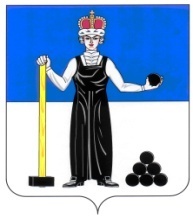 КОНТРОЛЬНО-СЧЕТНАЯ ПАЛАТА
АЛЕКСАНДРОВСКОГО МУНИЦИПАЛЬНОГО РАЙОНА
ул. Ленина, д.20а,  г. Александровск,  Пермский край, 618320  т. (34274) 33702ОКПО 60725821, ОГРН 1095911001900, ИНН/КПП 5911060028/591101001ЗАКЛЮЧЕНИЕПоказательПрогноз развития АМРПрогноз развития АМРПрогноз развития Пермского краяПрогноз развития Пермского краяПрогноз развития Пермского краяПрогноз развития Пермского краяПоказатель2013г. оценка2014 год прогнозИюльский сценарийИюльский сценарийОктябрьский сценарийОктябрьский сценарийПоказатель2013г. оценка2014 год прогноз2013г.оценка2014г. прогноз2013г.оценка2014г. прогнозИнфляция (среднегодовой ИПЦ), % 107,6106,8107,6106,8107,1106,4Индекс-дефлятор цен на электрическую энергию, %106,0112,0106,0112,0106,0104,2Индекс-дефлятор цен на тепловую энергию, %113,8110,9113,8110,9113,8105,1Индекс изменения размера платы граждан за коммунальные услуги, %106,0105,3106,0105,3106,0104,2Реальная заработная плата, темп роста, % 103,6104,1103,6104,1102,2106,1ПоказателиПервоначальный бюджет2013г.Ожидаемое исполнение 2013 годаПроект бюджетаПроект бюджетаПроект бюджетапроект бюджета на 2014г. к первоначальному бюджету на 2013г., %проект бюджета на 2014г. к ожидаемому исполнению 2013г.,%ПоказателиПервоначальный бюджет2013г.Ожидаемое исполнение 2013 года2014г.2015г.2016г.проект бюджета на 2014г. к первоначальному бюджету на 2013г., %проект бюджета на 2014г. к ожидаемому исполнению 2013г.,%Доходы578180,4745867,3595441,5598100,1604585,8103,079,8в том численалоговые116185,2127794,682094,082685,385321,170,764,2неналоговые12271,717611,6012295,812665,313700,4100,269,8безвозмездные поступления449723,5600461,10501051,7502749,5505564,3111,483,4Расходы582081,1751732,3595441,5598391,7605707,7102,379,2Дефицит-3900,7-5456,0        0- 291,6-1121,9--ПоказателиПервоначально утв. бюджет 2013г. , тыс. руб.% в общем объеме налоговых доходовОжидаемое исполнение 2013 г., тыс. руб.% в общем объеме налоговых доходовПроект 2014г., тыс. руб.% в общем объеме налоговых доходовПроект 2015г., тыс. руб.% в общем объеме налоговых доходовПроект 2016г., тыс. руб.% в общем объеме налоговых доходовНалог на доходы физических лиц98499,2084,8109199,2085,558969,5071,859160,1071,660788,2071,3Акцизы по подакцизным товарам (продукции), производимым на территории РФ00004634,805,64881,205,95788,606,8Единый налог на вмененный доход для отдельных видов деятельности8845,007,68593,206,78714,0010,638714,0010,58714,0010,2Единый сельскохозяйственный налог12,500,0125,300,0223,00,0323,00,0323,00,03Налог, взимаемый в связи с применением патентной системы налогообложения, зачисляемый в бюджет муниципальных районов0030,20,0230,20,0432,000,0432,300,04Транспортный налог7556,506,58231,506,448412,5010,38565,0010,338665,010,13Государственная пошлина1272,001,091715,201,321310,01,61310,01,61310,01,5Налоговые доходы116185,20100127794,6010082094,0010082685,3010085321,10100ПоказательРост (снижение),%Рост (снижение),%Рост (снижение),%Рост (снижение),%Показатель2014/2013 (перв.утв)2014/2013 (ожид.)2015/20142016/2015Налоговые доходы-29,34-35,76+0,72+3,19Налог на доходы физических лиц-40,13-46,0+0,32+2,75Акцизы по подакцизным товарам (продукции), производимым на территории РФ00+5,32+18,59Единый налог на вмененный доход для отдельных видов деятельности-1,48+1,4100Единый сельскохозяйственный налог+84,0-9,0900Налог, взимаемый в связи с применением патентной системы налогообложения, зачисляемый в бюджет муниципальных районов00+5,96+0,94Транспортный налог+11,33+2,20+1,81+1,17Государственная пошлина+2,99-23,600Наименование неналоговых доходовПервоначально утв. бюджет 2013г., тыс. руб.% в общем объеме неналоговых доходовОжидаемое исполнение в 2013г., тыс. руб.% в общем объеме неналоговых доходовПроект на2014 год, тыс. руб.% в общем объеме неналоговых доходовПроект на2015 год, тыс. руб.% в общем объеме неналоговых доходовПроект на2016 год, тыс. руб.% в общем объеме неналоговых доходовДоходы от аренды муниципального имущества3036,724,82700,015,31325,010,81325,010,51325,09,7Доходы, получаемые в виде арендной платы за земельные участки5125,541,86229,035,46550,053,36550,051,76550,047,8Платежи от государственных и муниципальных унитарных предприятий134,41,10000218,01,7230,81,7Платежи при использовании природными ресурсами1655,813,52692,315,31985,816,22100,916,63079,822,5Доходы от оказания платных услуг1455,811,91579,39,01591,212,91591,212,51591,211,6Доходы от компенсации затрат бюджетов муниципальных районов34,30,334,30,282,70,782,70,782,70,6Доходы от продажи земельных участков, государственная собственность на которые не разграничена и которые расположены в границах поселений150,01,2382,62,275,00,675,00,675,00,5Штрафы, санкции, возмещение ущерба679,25,4706,24,0686,105,5722,55,7766,25,6Доходы от реализации имущества003287,918,0000000Неналоговые доходы12271,710017611,610012295,810012665,310013700,4100ПоказательРост (снижение),%Рост (снижение),%Рост (снижение),%Рост (снижение),%Показатель2014/2013 (перв.утв)2014/2013 (ожид.)2015/20142016/2015Неналоговые доходы+0,2-30,2+3,1+8,2Доходы от аренды муниципального имущества-56,4-50,900Доходы, получаемые в виде арендной платы за земельные участки+27,79+5,1500Платежи от государственных и муниципальных унитарных предприятий000+5,9Платежи при использовании природными ресурсами+19,9-26,2+5,8+46,6Доходы от оказания платных услуг+9,3+0,7500Доходы от компенсации затрат бюджетов муниципальных районов+41,1+141,100Доходы от продажи земельных участков, государственная собственность на которые не разграничена и которые расположены в границах поселений-50,0-80,400Штрафы, санкции, возмещение ущерба+1,0-2,900ПоказателиРост (снижение),%Рост (снижение),%Рост (снижение),%Показатели2014/20132015/20142016/2015Средства бюджета Пермского края+11,4+0,3+0,6Дотации-10,3-1,1-1,1Субсидии-99,1не запланированыне запланированыСубвенции+64,2+1,1+1,4Наименование источниковПервоначальный бюджет  на 2013 год, тыс. руб.% в общем объеме безвозмездных доходов2013 г.Проект на2014 год, тыс. руб.% в общем объеме безвозмездных доходовПроект на2015 год, тыс. руб.% в общем объеме безвозмездных доходовПроект на2016 год, тыс. руб.% в общем объеме безвозмездных доходовНаименование источниковПервоначальный бюджет  на 2013 год, тыс. руб.% в общем объеме безвозмездных доходов2013 г.Проект на2014 год, тыс. руб.% в общем объеме безвозмездных доходовДотации189576,942,2169970,633,9168113,833,4166255,7032,9Субсидии45936,810,2409,50,10000Субвенции214209,847,6330671,666,0334635,766,6339308,6067,1Итого449723,5100501051,70100502749,5100505564,30100ВедомствоНаименование2013 г. Первоначальный бюджет (Решение ЗС АМР от 18.12.2012 № 473) тыс.рубПроект бюджетаПроект бюджетаПроект бюджета2014 г. к первоначальному бюджету 2013 г. (увеличение/снижение)2014 г. к первоначальному бюджету 2013 г. (увеличение/снижение)структура, %структура, %структура, %структура, %ВедомствоНаименование2013 г. Первоначальный бюджет (Решение ЗС АМР от 18.12.2012 № 473) тыс.руб2014 г. тыс.руб2015 г. тыс.руб2016 г. тыс.рубтыс.руб%2013 г. первоначальный бюджет2014 г. Проект2015 г. Проект2016 г. Проект123456789101112075Управление образования администрации АМР342 303,6389 120,4394 651,8401 742,446 816,813,658,565,366,767,7306Контрольно-счетная палата АМР2 243,62 528,62 579,42 579,4285,012,70,40,40,40,4311Администрация АМР132 457,4135 022,3127 628,6122 339,72 564,91,922,722,721,620,7331Земское Собрание АМР2 641,02 971,63 029,73 029,7330,612,50,50,50,50,5901Финансовое управление АМР105 126,765 798,664 069,163330,8-39 328,1-37,417,911,110,810,7Итого расходов584 772,3595 441,5591 958,6593 022,010 669,21,8100100100100Бюджетное учреждениеПостановление администрации АМР от 11.10.2012 № 1493Постановление администрации АМР от 31.10.2013    Разница, руб.Рост в %2013 год2014 годМБОУ БСОШ № 1 5320,854946,89-373,96-7,0МБОУ СОШ № 65320,854894,56-426,29-8,0МБОУ гимназия5320,855648,69+327,84+6,2МБОУ СОШ № 335320,858426,44+3105,59+58,4МБОУ ВСОШ6361,788519,17+2157,39+33,9МБОУ ООШ № 86008,67968,55+1959,95+32,6МБОУ СОШ № 36008,606951,06+942,46+15,7МБОУ ООШ № 78029,688608,57+578,89+7,2МБОУ ООШ № 961192,2074136,96+12944,76+21,2